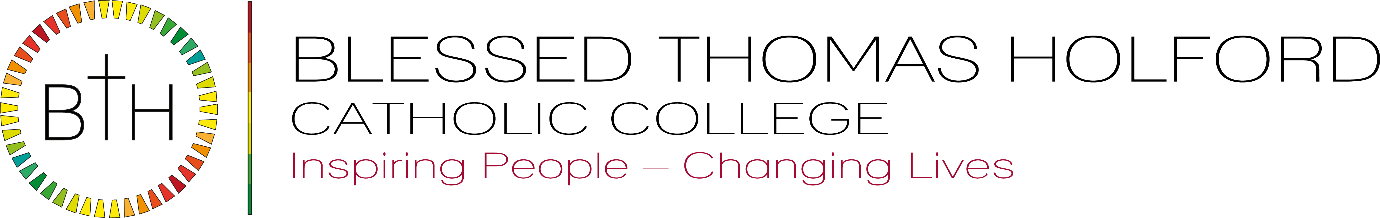 Job DescriptionSecond in SciencePurpose of the Role:To support the Head of Science in leading, managing and developing the department, maximising achievement and progress in Science.Responsibilities:Second in DepartmentTo lead the pupil achievement and progress in a given key stage.To assist the Head of Subject in leading, managing and developing the department including:curriculum provision & developmentquality control systemsdata managementcommunicationsdepartmental resourcesTo deliver INSET and CPD sessions as requiredTo lead extra-curricular activitiesTeachingTo teach, pupils according to their educational needs, including the setting and marking of all class work and coursework carried out by pupilsTo assess, record and report on the attendance, progress, development and attainment of pupils and to keep such records as are required.To provide, or contribute to, oral and written assessments, reports and references relating to individual pupils and groups of pupils.To ensure a high quality learning experience for pupils.To prepare and update subject materials.To use a variety of delivery methods that will stimulate learning appropriate to pupil needs and demands of the curriculum.To maintain discipline in accordance with the School procedures, and to encourage good practice with regard to punctuality, behaviour, standards of work and home learning.To undertake assessment of pupils as requested by external examination bodies, curriculum areas and School procedures.To liaise with the SENDCO and the form tutor over SEND pupils, modifying teaching accordingly. Form TutorTo support pupils in all aspects of their School life and in preparation for their adult lifeTo develop an understanding and knowledge of each pupil as an individualTo enable pupils to play an active role in all aspects of the tutorial and PSHE programmeTo undertake administrative-related tasksDuties	To undertake duties before School and at break, on a rota basis.To play a full part in the life of the School, to support its mission and ethosHealth and SafetyTo support the Head of Subject in ensuring the departmental area is a safe environment, completing risk assessments and any other necessary health and safety documentation for direct reportsGeneralTo participate in the performance and development review process, taking personal responsibility for identification of learning, development and training opportunities in discussion with line managerTo comply with individual responsibilities, in accordance with the role, for health & safety in the workplace